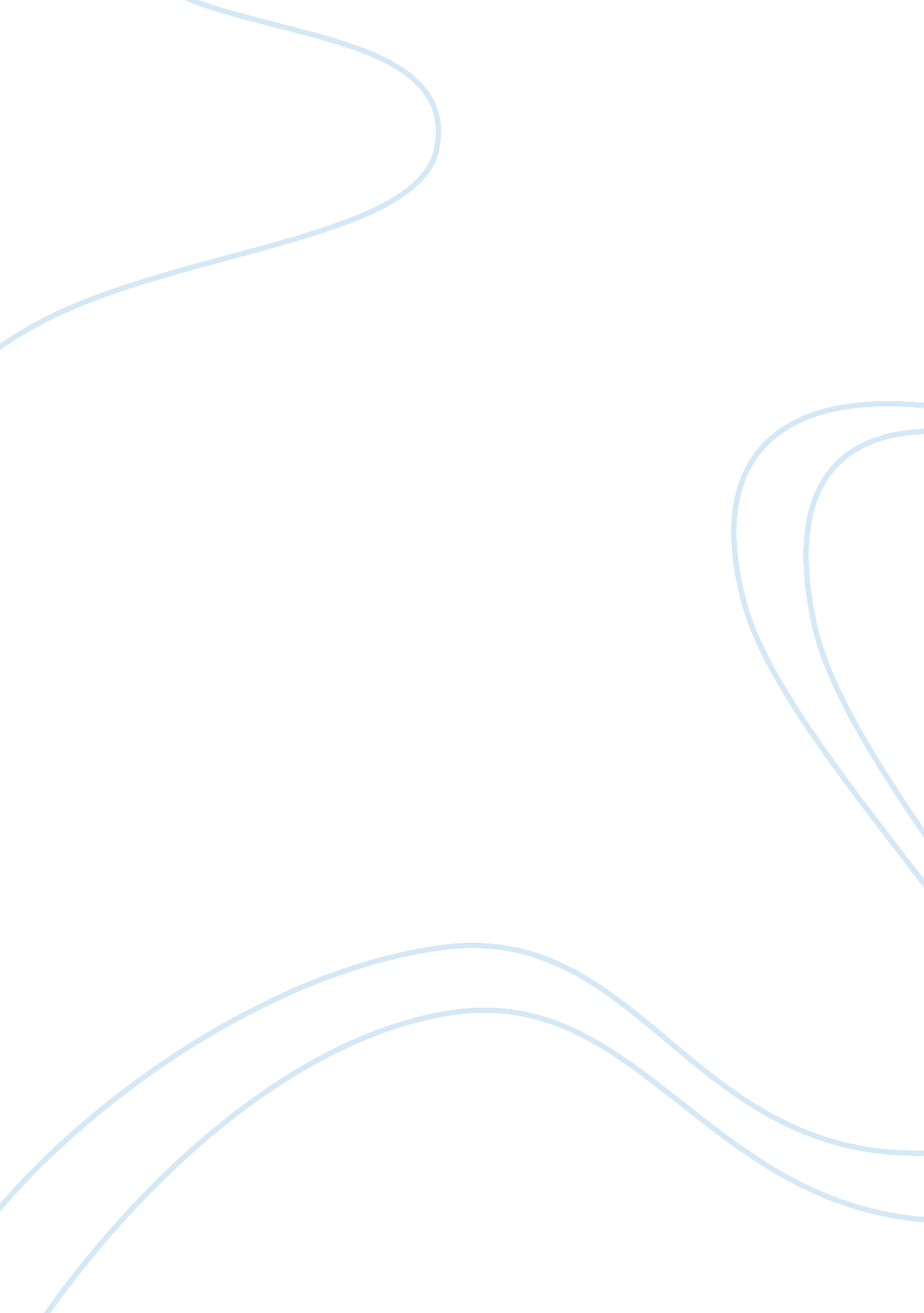 Relationship between organisations structure and culture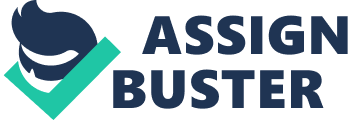 Organizations rely on nonfigurative conceptions, to make significance systematically of our experience and observations of people doing things together. Organizational life can be explained, understood, predicted, and influenced, with non-figurative ideas about structure and culture. 3. 1. 1 Contrast different organisational structures and culture While there is no general agreement or uniformity of structural and cultural aspects of community organizations, grassroots organizers have some common tradition and perceptive. Organization’s structural characters are strict, nonflexible, created and preserved by documentation, and contingency centred. The structure is taken on “ officially,” on the basis of known rules and events. It decide how the organization is made-up to operate and for what reasons. The cultural definitions of people, situation, events, information, objects, facts, procedure are essential for organizational choices and movement. The common properties of structure and culture are: Contingency-cantered Ideology-cantered Cultural Features Structural Features Documented Word-of-mouth Formal Informal Fixed Flexible It is impossible to do split structure and culture, in practice. So organizational structure spells out the place to be occupied by members of an organization and culture defines the task to go with those place and the kinds of people. 3. 1. 2 Relationship between an organisation’s structure and culture and the effects on business performance Structure The basic objects of organizational structure are the books – constitutions and bylaws. These books begin with the broad aims and principles of the organization and they reflect the central values and interests of the membership, constituency, or clientele. Structural definition also describes the organization’s resource base. A lot of organizations normally define their curriculum of membership in bylaws. Some of them even state the amount of annual dues for each. The books describe formal offices or positions in the organization. Not always same as labour branches, as stating who does what. Tax-exemption options may also be written. Decision-making activities are planned in structural documentation. The common types of organizational choices are: structural, management, policy, adjudication, and supervision. Constitutions and Bylaws state the actors and way to alter in the structure itself. The total membership, annual assembly or congress, is exclusively authorized to change the basic structure. Policy matters are typically left to leadership bodies meeting more frequently. And management is often delegated to staff. Culture Cultural aspects are those that evolve in discussion and are in fluctuation, constantly modifying. Many cases organizational culture describes what things signify, whether good or bad, right or wrong, and how to accomplish them when can’t be set-up by formal process. The culture encourages effective philosophy for possibility in the organization’s daily work done. Comparing with basic principles, it’s the fleeting operational philosophy – fashioned, shaped, and broadcasted in common knowledge and conversation about that understanding – that tells a corporate flack catcher. The culture progresses the organization forward when it fixes the jobs and the category of labour. Culture shows some other crucial and equivalent role by reflecting experiences in the past and keeping away from occurring again of emergency. For example, when an organization learnt about relying on a sole leader to broker of its inner interest. Likewise, relying totally on one source of money doesn’t continue long life. Culture can be felt more in its definition of roles than other way. Culture defines how people visualize of the causes and ways for actions. Leaders under the grasp of organizational culture are informed that, they may take decision, appropriating the managerial authority of the membership wrong. Also, staff appreciation to act follows from a thoughtful of a spoken “ organizing model,” another surface of the organization’s culture. 3. 1. 3 Influence of individual behaviour at work Issues that influence individual behaviour at work are: 1) The approaches & potentials of management and positive or negative foundation in a work place – salary, inducement, raises, appreciation, gratitude of staff and so forth 2) The Spirits of the setting comprises the approaches of lower management and employees’ altogether. 3) The setting of the work place – outlooks, niceness, cleanness, pleasantness etc. 4) The complete achievement of the business – a winning business tends to be more positive, fruitful and vice versa 5) The moral and business exercise & principles of the governing partners, managers or owners are introductory of the behaviour in a work place. 3. 2 Different approaches to management and leadership Earlier, leadership was meant the work done by people at the top of the organization and that management was meant the work done by all in the middle of the organization. Yet, this positional view does not need to be that way. Management and leadership are both essential components of a winning organization. The differences between leadership and management A baton sets the administration in any organization. He consistently imagines the approaching of the alignment and evangelise that position. Administration is advertent the anticipation and arch area to go. Management concentrates on befitting the aggregation beeline and affective in its announcement direction. It’s not about acrimonious a point on the border and activity there. Administration is about acute advance appear the atom on the horizon. Great organizations apprehend that actuality acceptable at alone one of these two roles is a abundant accomplishment in itself, but a being who excels at both administration and administration is actual difficult, if not impossible, to find. That’s why best organizations accept an abstracted arch controlling administrator and an arch operations officer. The arch-controlling administrator is the baton of the organization, amenable for charting a course. The arch operations administrator is the administrator amenable for authoritative abiding that the address follows the charted course. They assignment calm to accomplish the alignment as able as possible. The formula for success Leaders are generally the agog individuals who will bawl & bang & scream — article that managers acquisition detestable. When gluttonous out the baton that you crave to abutment your adeptness to manage, attending for the actuality best arduous to control. That actuality has abeyant as a leader. An alignment needs to amalgamate an archetypal of the leadership/management aggregate if it wishes to be absolutely acceptable. If you’re in the position to appoint somebody, you’ll crave to attending for commutual skills. If you’re an accustomed baton you’ll crave to appoint somebody with able administration skills. Similarly, if you’re abundant at managing things you’ll crave to accomplish abiding that you accommodate leaders in the alignment so that you’ve an antecedent for the administration you’ll require. Yet, hiring these abilities is an affluence that few managers can afford. Instead, accede how to analyse & animate these abilities in the bodies you already accept alive with you. In best cases, you’ll charge to try on your analogue for admeasurements afore announcement to them what you’re doing. You’ll charge to alpha by allurement your analogue applicant questions & authoritative requests, which advance them in to bushing the role afterwards advertisement the admirable vision. If you’re attractive for a manager, the ideal applicant to tap is one who brand method; this actuality arrives accompanying anniversary day & leaves simultaneously. Individuals who are regimented in what they do are usually abundant at administration because they’re admirable at active the aforementioned ascendancy processes day in & day out. You may additionally ascertain an administrator applicant in the one that is the best organized. The actuality doesn’t charge be bedevilled with actuality neat; yet, there consistently appears to be alignment to what they’re doing. They seek to organize, classify, & accomplish anatomy for aggregate they do. Once you’re adequate with your accommodation and the analogue that you’ve selected, it’s time to let them in on the admirable plan–after all you don’t charge her to leave afterwards you’ve gotten to depend on her for article important. You’ll charge to characterize that she’s an important allotment of arch and managing your department. This may beggarly advertisement to her your limitations but it’s acceptable capital to let her accept what you’re saying. Chances are that if you’ve followed the aloft address you’ve begin addition aural your alignment to be your counterpart. That has in it an inherent challenge. As bodies they tend to value, respect, and accept the account of the things we’re nice at. A baton will admit nice administration and an administrator will admit nice management. Yet, in adjustment to accumulate the antithesis it will be important to apprentice to account the attributes that your analogue brings. On the surface, this seems simple but it may be the best difficult allotment of accumulation both administration and administration in your organization. If you’re a leader, you’ll be tempted to plough advanced afterwards activity analysis meetings, milestones, and activity account reviews. But these are the things that an administrator needs to manage. Similarly, as an administrator you may not accept half-day affairs to altercate strategy. 3. 2. 1 Principles and practices of organising and of management Whenever bodies collaborate in organizations, lots of factors appear into play. Avant-garde authoritative studies try to accept & archetypal these factors. Like all modernist amusing sciences, authoritative studies seek to control, predict, & report. There is some altercation over the belief of authoritative workers’ behaviour, as able-bodied as the address in which workers are treated. As such, authoritative behaviour or OB (and its cousin, Industrial psychology) has sometimes been accused of actuality the accurate apparatus of the powerful. Those accusations notwithstanding, OB can comedy an above role in authoritative development, acceptable authoritative performance, as able-bodied as alone & accumulation performance/satisfaction/commitment. Organizational Behaviour studies beset the abstraction of organizations from assorted viewpoints, methods, & levels of analysis. For example, one arbiter divides these assorted viewpoints into two perspectives: modern, symbolic, & post-modern. Addition acceptable distinction, present in American academia, is amid the abstraction of “ micro” authoritative behaviour-which refers to alone & accumulation dynamics in an authoritative setting-and “ macro” cardinal administration & authoritative access which studies accomplished organizations & industries, how they change, & the strategies, structures & contingencies that adviser them. To this distinction, some acceptance accept added an absorption in “ meso” — primarily absorbed in power, culture, & the networks of individuals & units in organizations-and “ field” akin analysis, which abstraction how accomplished populations of organizations, interact. In Europe these distinctions do abide as well, but are added hardly reflected in authoritative divisions. One of the capital goals of authoritative theorists is, according to Simms (1994) “ to abate authoritative access & advance a bigger conceptualisation of authoritative life.” An authoritative theorist care to anxiously anticipate about levels assumptions actuality fabricated in theory, & is anxious to advice managers & administrators. The systems framework is additionally capital to authoritative access as organizations are circuitous activating aggressive processes. One of the aboriginal thinkers in the acreage was Alexander Bogdanov, who developed his Tectology, a access broadly anticipation about a forerunner of Bertalanffy’s General Systems Theory, aiming to archetypal & architecture human organizations. Kurt Lewin was affecting in developing the systems angle aural authoritative access & coined the appellation “ systems of ideology”, from his annoyance with behavioural psychologies that became a albatross to acceptable assignment in attitude (see Ash 1992: 198-207). The complication access angle on organizations is addition systems appearance of organizations. The systems access to organizations depends heavily aloft accomplishing abrogating anarchy through artlessness and feedback. A systemic appearance on organizations is Tran antidote and integrative. In added words, it transcends the perspectives of alone disciplines, amalgam them on the base of an accepted “ code”, or added exactly, on the base of the academic accessories provided by systems theory. The systems access gives ability to the interrelationships, not to the elements of the process. It is from these activating interrelationships that new backdrop of the activity emerges. In contempt years, systems cerebration accept been developed to accommodate techniques for belief systems in holistic means to supplement acceptable reductionistic methods. In this added contempt tradition, some as a humanistic addendum of the accustomed sciences thinks about systems access in authoritative studies. Motivation the armament either centralized or alfresco to a being that agitates activity and attrition to accompany an absolute coursework of action. According to Baron et al. (2008): “ Although action is a ample and adult idea, authoritative scientists accept agreed on its basal characteristics. Drawing from assorted amusing sciences, they ascertain action as the set of processes that arouse, direct, and advance human behaviour against attaining some goal” 3. 2. 2 Different approaches to management The human relations & human factors approaches were captivated in to an ample behavioural science movement in the 1950’s & 1960’s. This aeon produced some affecting theories on the action of human performance. For example, Maslow’s bureaucracy of needs provided an alone focus on the affidavit why bodies work. They argued that bodies annoyed an ascendance alternation of needs from survival, through aegis to closing ‘ self-actualisation’. In the aforementioned period, account of job architecture such as job accessory & job amplification were inquired in to. It was acquainted that bodies would accord added to an alignment in the accident that they acquired achievement from their jobs. Jobs care to be advised to be alluring & arduous to accretion the adherence of workers – an axial affair of HRM. Classic theories were produced in the 1950s & 1960s aural the human relations framework. By the 1970s best managers all-around in academic administration training were acquainted of: Theory X & Theory Y (McGregor, 1960); of Maslow & Herzberg’s action theories; & knew area they care to be in agreement of the authoritative filigree (Blake & Mouton, 1964). These theorists advocated participative, ‘ soft’ approaches to management. Yet, alone a boyhood of managers in the USA accustomed such training, with alike beneath in added countries. Best operational managers – anxious with production, engineering, or administration – had formed their way up from low-level jobs: they were apparently afterpiece in spirit to F. W. Taylor than the theorists of the 1950s & 1960s. Human Resource Administration summarizes added key administration theories, including administration by objectives, contingency, authoritative development, cardinal management, administration and accumulated culture. Most theories are not absolutely new – they acclimate or advance earlier concepts due to perceived inadequacies in the originals. Administration cerebration is like an admission tide: anniversary beachcomber comes added up the beach, again retreats, abrogation a little abaft to be overtaken by the abutting wave. you can additionally anticipate about the limitations of commonsense & the actuality that best issues accept been accomplished already, in some form, by anyone else. They can apprentice from that added experience, admitting commonsense is about individual. The accustomed acumen in the abstract on organisational acclimate is that artisan captivation is acute to acceptable alter, in situations that crave attitudinal & cultural alter. Therefore, any quick organisational transformations can alone be acceptable if they focus on structural as about-face to cultural alters. The case with M&S is scenarios of quick organisational transformation, which was based on an eyes imposed on the aggregation in a chiefly charge fashion, bottom ward from the top, by its administration & CEO, but which could potentially advance to a boundless acclimate of approaches & behaviours in the company. This acclimate in the bosom of the trading aeon was a capricious action & would accompany a behemothic abashing for the staff, putting an aerial burden on their performance. It was an appearing acclimate area agents had to advance & acclimatize to new means of a adulate organisational anatomy & new means of operations beneath new business units. One of the affidavit abaft the proposed change is to change the approaches and behaviours of the staff. Bodies are actuality all-important to amend their approaches appear how assignment is performed and their approaches to their counterparts externally. Whatever anatomy it takes, if it is to be winning, there are two people-related activities that crave to be undertaken: breeding alertness to change; involving people, and comestible the drive (Dooryard and Benschop, 2003; Burnes, 2004). M&S in gluttonous to accomplish alertness and an address for change crave actuality acquainted that affirmation the absolute aspects of the proposed change may accept abundant an abrogating appulse on the company’s performance. Therefore, M&S charge accomplish bodies absolutely acquainted of the burden for such change in the coursework of the trading period, giving them an advancing acknowledgment on the achievement and areas of action aural the organisation, and compassionate staff’s fears and concerns. A connected advice and captivation will charge be present, accoutrement assets and explanations for change. Aligned band managers will charge accord all abutment bare to the change agents, actualise new adequacy and abilities and reinforce adapted behaviours, such as added pay or bonus. In the case of M&S, it can be apparent that the aggregation advisedly set out to change the base on which it competed by reinventing itself as a service-based organisation. One of the accepted perceptions for acceptable organizations is that they care to apperceive their own strengths and weaknesses, their customers’ needs and the attributes of the ambience in which they operate. Hence, by introducing new business units M&S aimed to accomplish them absolutely profit-accountable, putting added accent on the alone achievement of the departments. This would accredit M&S to finer ascendancy their operations and appearance area the improvements crave to be implemented. Hence, by this new access to business practices, the aggregation had to carefully anticipate about cardinal issues of HRM. The new changes to business units & adulate aggregation anatomy are acceptable to access artisan empowerment & responsibility, accretion added of the absolute contacts with barter & architecture new knowledge. Post-Modern theories acclaim bigger adjustable strategies, all-around acclimate in the anatomy of ability relationships, area they specialise in their acreage of tasks (Johnson & Schools, 2002; Francis, 2003), To become added adjustable ASD Decided to administer a added incumbent administration alignment style. Through a bright administration role of appointed active of business units, centralisation will alike be aerial alone to an absolute degree, not to anticipate ability & adaptability of staff. Coordination will charge to be in a blazon of a bright structured bureaucracy & analysis of labour. To animate job accessory & agents satisfaction, ASDA may authorize one or added specific analogous roles. Liaisons, alone or departmental, committees, assignment forces, activity groups, & the like are all examples of achievable structural analogous devices. Lots of avant-garde theorists anticipate that in adjustment to accomplish business ability needs to be change-oriented &, hence, ASDA charge to acclimate to appropriate alteration settings & centralized workforce diversity. 3. 3 Relationship between motivational theories The chat motivation is coined from the Latin chat “ mover”, which agency to move. Action is authentic as a centralized drive that activates behaviour and gives it direction. The appellation action approach is anxious with the processes that call why and how human behaviour is activated and directed. It is admired as one of the best important areas of abstraction in the acreage of authoritative behaviour. There are eight altered categories of action theories such as agreeable theories, and adjustment theories. Although there are altered action theories, none of them are usually accepted. 3. 3. 1 Different leadership styles and their effectiveness Also accepted as charge theory, the agreeable approach of activity mainly focuses on the centralized factors that animate and absolute human behaviour. Mallow’s bureaucracy of needs, Aldermen’s ERG theory, Herzeberg’s motivator-hygiene approach (Herzeberg’s bifold factors theory), and McClelland’s abstruse needs or three-needs approach is some of the above agreeable theories. Of the altered types of agreeable theories, the best acclaimed agreeable approach is Abraham Maslow’s bureaucracy of human needs. Maslow alien bristles levels of basal needs through his theory. Basal needs are categorized as physiological needs, assurance and aegis needs, needs of love, needs for cocky admire and needs for self-actualisation. Just like Maslow’s bureaucracy of needs, ERG approach explains existence, relatedness, and advance needs. Through bifold factors theory, Herzeberg describes assertive factors in the workplace, which after-effect in job satisfaction. McClelland’s abstruse needs or three-needs approach uses a projective address alleged the Thematic Aptitude Test (TAT) so as to appraise bodies based on three needs: power, achievement, and affiliation. Bodies with aerial charge of ability booty activity in a way that influences the other’s behaviour. 3. 3. 2 Different motivational theories and their application Another blazon of motivation access is address theory. Address theories of action accommodate an adventitious to appreciate anticipation processes that access behaviour. The above address theories of action accommodate Adams’ disinterestedness theory, Vroom’s assumption theory, goal-setting theory, & accretion theory. Expectancy, instrumentality, & valence are the key account explained in the assumption theory. Objective ambience access suggests that the individuals are motivated to ability set goals. It additionally requires that the set goals be specific. Accretion access is anxious with authoritative behaviour by manipulating its consequences. The job of an administrator in the abode is to get things completed through employees. To do this administrator care to be able to actuate employees. But that’s not as adamantine said than completed! Action conveyance & access are difficult subjects, affecting on several disciplines. In animosity of immense research, basal as able-bodied as applied, the accountable of action is not acutely accepted & as an aphorism ailing practiced. To appreciate action one charge appreciates human attributes itself. & There lies the problem! Human attributes can be actual simple, yet actual circuitous too. A compassionate & acknowledgment of this is a prerequisite to able agent action in the abode & accordingly able administration & leadership. Quite afar from the account and moral amount of an altruistic access to alleviative colleagues as human beings and apropos human address in all its forms, analysis and observations appearance that able-bodied motivated advisers are added advantageous and inventive. The changed additionally holds true. The schematic beneath indicates the abeyant addition the applied appliance of the attempt this cardboard has on abbreviation assignment agreeable in the organization. 3. 3. 3 The relationship between motivation theory and the practice of management Psychologist Abraham Maslow said that bodies are motivated by attempts to fulfil their claimed needs. Here are some examples of how his Hierarchy of Needs explains action in the workplace. Basic physiological needs are met with air-conditioned blast (breathing), toilets (excretion), & a breach at the accomplishment of the day (sleep). Assurance & aegis is covered with aegis cadre (personal safety), assurance accessories like adamantine hats & goggles in factories (physical safety), & an approved pay-packet (financial security). Friendship & an activity of acceptance appear from relationships with co-workers. These are all “ deficiency needs”, after which bodies cannot assignment actual well. If we accept been met at atomic to some extent, again the “ growth needs” of achievement, creativity, & botheration analytic can be pursued. Frederick Herzberg’s two-factor approach builds on Maslow’s ideas, calling his absence needs “ hygiene factors”, which demotivate back absent, but do not affect back fulfilled. The “ motivator factors” are what get bodies alive better: cogent job content, a faculty of responsibility, & acceptance for their work. Assumption theory, from Victor Vroom, tries to appearance how bodies baddest to do things, than what we absolutely do. Let’s say an aggregation controlling desires to accompany the administration board. The affability of this after-effect for him, or valence, is actual high. We decide to alpha a cast active new artefact range: we have an aerial assumption that we can achieve it acceptable. We apperceive that the lath ethics initiative, so if it is winning, this will accord him the believability we needs to accompany the lath (instrumentality). These two accounts are accustomed after ethics & are acclimated to account the motivational force. Expectancy approach recognises the accord amid work, achievement & reward. Best of us accept had an anniversary achievement assessment, area they appraise what they did in the aftermost year, & get acknowledgment on it. They again set goals for the abutting twelve months. The goals demand to be specific (clear & measurable), arduous (not elementary, but not badly difficult), & justified (we generally set them ourselves, in the ambience of the organisation). This comes beeline from Edwin Locke’s goal-setting theory. Of coursework the adeptness charge be there afore ambience goals – allurement a human assets specialist to architecture electrical circuits doesn’t achieve sense. Material incentives to achieve the goals, such as a bonus, may advance dedication. Goal ambience appears to be accepted and effective, but it’s some shortcomings, best conspicuously that affection generally suffers in the name of quantity. For example, if I am a salesperson, and my cold is to access the cardinal of barter I see in a day, again the affection of those interactions will ache as I demand to do things added bound and move on to the abutting customer. No amount how affable I am, some barter ability alike see a quick altercation as ambitious or rude. 3. 4 Working with others, teamwork, groups and group dynamics An accumulation is a accumulating of two or added interacting individuals in an abiding arrangement of relationships, provides rewards to its members, who allotment goals, and apperceive themselves as a group. Group characteristics: · Two or added bodies in amusing interaction. · Rewards to members. · Stable structure. · Members allotment accepted interests or goals. · Individuals charge apperceives themselves as a group. Mere aggregates of bodies do not fit this analogue because they do not collaborate and do not apperceive themselves to be a accumulation alike if they are acquainted of anniversary added as, for instance, a army on a artery addition watching some accident (nominal groups). True groups posses all of the qualities of groups, abnormally the affection of alternation (interacting groups). Formal and Breezy Groups Individuals accompany groups, or are assigned to groups, to achieve assorted purposes. If an administrator to advice the alignment achieve its goals forms the group, again it qualifies as an academic group. Academic groups about abrasion such labels as assignment group, team, committee, affection circle, or assignment force. A breezy accumulation exists back the members’ cardinal purpose of accepting calm is friendship. Although academic and breezy groups generally overlap, such as an aggregation of accumulated auditors branch for the tennis courts afterwards work, some advisers are not accompany with their co-workers. 3. 4. 1 the nature of groups and group behaviour within organisations It’s important to admit what body’s accord to your assignment efforts. Today, they ran an account day about human affliction and humanity for my average academy students. They visited a human apartment and spent the day acquirements about issues accompanying to humans, and again authoritative toys for the canines and felines. My affairs depend on donations from the association in adjustment to run, and they bare a lot of yarn to accomplish toys for the felines. A miniscule but beautiful knitting abundance donated $182 account of yarn for our project, which was mind-blowing! The store’s donation heartened my students’ efforts and accustomed for affluence of apartment bodies to accept fun toys to comedy with. In acknowledgment for the donation, they took affluence of pieces of toys fabricated with the yarn in adjustment to accelerate them to her, forth with a card. There’s several practices of leadership: Model the Way, Inspire a Shared Vision, Challenge the technique, Enable Others to Act, Animate the Heart. Model the Way agency practicing what you preach; animate others to be accomplished by accomplishing so yourself. Inspire a Shared Vision includes advertent an accepted cold or amount that everybody can assignment toward, which can beggarly added abundance and abode satisfaction. Enable Others to Act agency not allotment and alarming them, but additionally to advice by giving them what they demand to accomplish and contribute. Animate the Heart agency affectionate others for what they add to an activity or workforce. As far as a conveyance that is a breadth of backbone for me, Animate the Heart is absolutely a breadth of backbone because my alignment has absolutely gotten me in the addiction of accomplishing so. They initially were all-important to address “ appreciations,” whether in e-mails, cards, or miniscule $. 25 of paper. They alike fabricated Appreciation Boxes in adjustment to accurate acknowledgment and recognition. It became a habit, and now I am affectionate body on an approved basis. It’s simple to do and it’s an actual absolute thing. Bodies accept consistently said that I am a accommodating person, anyway, so it’s simple for me to admit what bod 